7 Yellow Lanterns at QJHS…BE RESPONSIBLE by: Prioritizing and do the most important things firstToday is day one of the 2nd quarter – BEGIN with the END in MIND – how do you want this quarter to go?Vocabulary word maps and practice packet due Tuesday (65pts and 20pts)Student-Led Conferences this weekMonday, October 24, 2016                       Sacred WritingReaders’ Workshop: 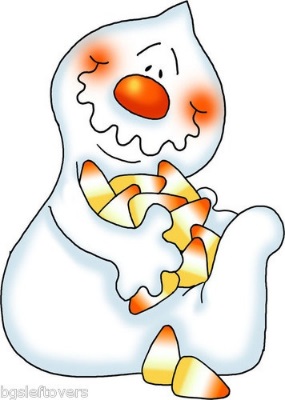 The Outsiders – Prejudice? Writers’  Workshop: Language Arts Reflections for Data BinderAssignment reflectionsGraphing Assessments/RubricsVocabulary/Grammar Workshop: UNIT 2Have Word Maps and Practice packet read for tomorrow (TUESDAY)Tuesday, October 25, 2016                    Sacred Reading Readers’ Workshop: MAP data in notebookChoose a book for November One-pagerWriters’  Workshop: Look at district Argumentative essay – set goalVocabulary/Grammar Workshop:Check vocabulary packet Unit 210 word comic strip – due THURSDAYWednesday,  October 26, 2016                 Sacred Writing Readers’ Workshop: Text CodingWriters’  Workshop: “Would you rather…?” writingVocabulary/Grammar Workshop:Concept CircleWork on comic – due tomorrowThursday,  October 27, 2016                   Sacred Reading Readers’ Workshop: Group discussion – (Conflict, Story Elements, Theme)Notebook Assessment (OPEN NOTEBOOK)Writers’  Workshop: Turn in MemoirsVocabulary/Grammar Workshop:Continue working on Unit 2Friday, October 28, 2016                  Sacred ChoiceStudent-Led ConferencesNo School